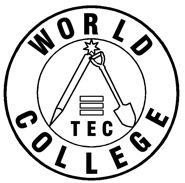 PARTICIPANT 				 APPLICATION 		FORMUNITS OF COMPETENCYQUALIFICATIONS☐MEM05042B Perform welds to code standards using flux core arc welding process☐MEM05043B Perform welds to code standards using gas metal arc Welding process☐MEM05044B Perform welds to code standards using gas tungsten arc welding process☐MEM05045B Perform pipe welds to code standards using manual metal arc welding process☐MEM05046B Perform welds to code standards using manual metal arc welding process☐CPC30611 Certificate III in Painting and Decorating ☐MEM20105 Certificate II in Engineering Personal DetailsPersonal DetailsPersonal DetailsPersonal DetailsPersonal DetailsPersonal DetailsPersonal DetailsPersonal DetailsPersonal DetailsPersonal DetailsPersonal DetailsPersonal DetailsPersonal DetailsPersonal DetailsPersonal DetailsFamily NameGiven NameGiven NameGiven NameGiven NameDate of Birth     	     /	        /     	     /	        /     	     /	        /     	     /	        /     	     /	        /     	     /	        /GenderGenderGenderGender ☐	   Male      ☐    Female ☐	   Male      ☐    Female ☐	   Male      ☐    Female ☐	   Male      ☐    FemaleUSI (Unique Student Identifier)USI (Unique Student Identifier)USI (Unique Student Identifier)USI (Unique Student Identifier)USI (Unique Student Identifier)USI (Unique Student Identifier)USI (Unique Student Identifier)USI (Unique Student Identifier)USI (Unique Student Identifier)USI (Unique Student Identifier)USI (Unique Student Identifier)USI (Unique Student Identifier)USI (Unique Student Identifier)USI (Unique Student Identifier)USI (Unique Student Identifier)USIUSIIf you do not have a USI, please apply here: http://www.usi.gov.au/create-your-USI/Pages/default.aspxIf you do not have a USI, please apply here: http://www.usi.gov.au/create-your-USI/Pages/default.aspxIf you do not have a USI, please apply here: http://www.usi.gov.au/create-your-USI/Pages/default.aspxIf you do not have a USI, please apply here: http://www.usi.gov.au/create-your-USI/Pages/default.aspxIf you do not have a USI, please apply here: http://www.usi.gov.au/create-your-USI/Pages/default.aspxIf you do not have a USI, please apply here: http://www.usi.gov.au/create-your-USI/Pages/default.aspxIf you do not have a USI, please apply here: http://www.usi.gov.au/create-your-USI/Pages/default.aspxIf you do not have a USI, please apply here: http://www.usi.gov.au/create-your-USI/Pages/default.aspxIf you do not have a USI, please apply here: http://www.usi.gov.au/create-your-USI/Pages/default.aspxIf you do not have a USI, please apply here: http://www.usi.gov.au/create-your-USI/Pages/default.aspxIf you do not have a USI, please apply here: http://www.usi.gov.au/create-your-USI/Pages/default.aspxIf you do not have a USI, please apply here: http://www.usi.gov.au/create-your-USI/Pages/default.aspxIf you do not have a USI, please apply here: http://www.usi.gov.au/create-your-USI/Pages/default.aspxIf you do not have a USI, please apply here: http://www.usi.gov.au/create-your-USI/Pages/default.aspxIf you do not have a USI, please apply here: http://www.usi.gov.au/create-your-USI/Pages/default.aspxContact DetailsContact DetailsContact DetailsContact DetailsContact DetailsContact DetailsContact DetailsContact DetailsContact DetailsContact DetailsContact DetailsContact DetailsContact DetailsContact DetailsContact DetailsStreet AddressSuburbState & PostcodeState & PostcodeState & PostcodeState & PostcodePhone   (          )    (          )    (          )    (          )    (          )    (          )  Mobile Mobile Mobile Mobile Email AddressVerification of IdentityVerification of IdentityVerification of IdentityVerification of IdentityVerification of IdentityVerification of IdentityVerification of IdentityVerification of IdentityVerification of IdentityVerification of IdentityVerification of IdentityVerification of IdentityVerification of IdentityVerification of IdentityVerification of IdentityPassport Number & Country of IssuePassport Number & Country of IssuePassport Number & Country of IssuePassport Number & Country of IssuePassport Number & Country of IssuePassport Number & Country of IssuePassport Number & Country of IssueExpiry DateExpiry DateExpiry DateExpiry DateExpiry DateExpiry DateExpiry Date/                //                //                //                //                //                //                //                /Emergency ContactEmergency ContactEmergency ContactEmergency ContactEmergency ContactEmergency ContactEmergency ContactEmergency ContactEmergency ContactEmergency ContactEmergency ContactEmergency ContactEmergency ContactEmergency ContactEmergency ContactFamily NameGiven NameGiven NameGiven NameGiven NamePhone/MobileRelationshipRelationshipRelationshipRelationshipLanguage and Cultural DiversityLanguage and Cultural DiversityLanguage and Cultural DiversityLanguage and Cultural DiversityLanguage and Cultural DiversityLanguage and Cultural DiversityLanguage and Cultural DiversityLanguage and Cultural DiversityLanguage and Cultural DiversityLanguage and Cultural DiversityLanguage and Cultural DiversityLanguage and Cultural DiversityLanguage and Cultural DiversityLanguage and Cultural DiversityLanguage and Cultural DiversityCountry of BirthCitizenshipCitizenshipCitizenshipCitizenshipDo you hold Permanent Residency?
(If NO, please proceed to next question.)Do you hold Permanent Residency?
(If NO, please proceed to next question.)Do you hold Permanent Residency?
(If NO, please proceed to next question.)Do you hold Permanent Residency?
(If NO, please proceed to next question.)Do you hold Permanent Residency?
(If NO, please proceed to next question.)Do you hold Permanent Residency?
(If NO, please proceed to next question.)Do you hold Permanent Residency?
(If NO, please proceed to next question.) ☐  Yes  ☐  No ☐  Yes  ☐  No ☐  Yes  ☐  No ☐  Yes  ☐  No ☐  Yes  ☐  No ☐  Yes  ☐  No ☐  Yes  ☐  No ☐  Yes  ☐  NoDo you hold an Australian Visa?Do you hold an Australian Visa?Do you hold an Australian Visa?Do you hold an Australian Visa?Do you hold an Australian Visa?Do you hold an Australian Visa?Do you hold an Australian Visa?☐  Yes  ☐  No☐  Yes  ☐  No☐  Yes  ☐  No☐  Yes  ☐  NoWhich Class of Visa?Which Class of Visa?Are you of Australian Aboriginal or Torres Strait Islander origin?(For persons of both Aboriginal and Torres Strait Islander origin, mark both ‘Yes’ boxes.)Are you of Australian Aboriginal or Torres Strait Islander origin?(For persons of both Aboriginal and Torres Strait Islander origin, mark both ‘Yes’ boxes.)Are you of Australian Aboriginal or Torres Strait Islander origin?(For persons of both Aboriginal and Torres Strait Islander origin, mark both ‘Yes’ boxes.)Are you of Australian Aboriginal or Torres Strait Islander origin?(For persons of both Aboriginal and Torres Strait Islander origin, mark both ‘Yes’ boxes.)Are you of Australian Aboriginal or Torres Strait Islander origin?(For persons of both Aboriginal and Torres Strait Islander origin, mark both ‘Yes’ boxes.)Are you of Australian Aboriginal or Torres Strait Islander origin?(For persons of both Aboriginal and Torres Strait Islander origin, mark both ‘Yes’ boxes.)Are you of Australian Aboriginal or Torres Strait Islander origin?(For persons of both Aboriginal and Torres Strait Islander origin, mark both ‘Yes’ boxes.) ☐  Yes ☐  No ☐  Yes ☐  No ☐  Yes ☐  No ☐  Yes ☐  NoAboriginalAboriginal☐ Yes☐ No☐ Yes☐ NoAre you of Australian Aboriginal or Torres Strait Islander origin?(For persons of both Aboriginal and Torres Strait Islander origin, mark both ‘Yes’ boxes.)Are you of Australian Aboriginal or Torres Strait Islander origin?(For persons of both Aboriginal and Torres Strait Islander origin, mark both ‘Yes’ boxes.)Are you of Australian Aboriginal or Torres Strait Islander origin?(For persons of both Aboriginal and Torres Strait Islander origin, mark both ‘Yes’ boxes.)Are you of Australian Aboriginal or Torres Strait Islander origin?(For persons of both Aboriginal and Torres Strait Islander origin, mark both ‘Yes’ boxes.)Are you of Australian Aboriginal or Torres Strait Islander origin?(For persons of both Aboriginal and Torres Strait Islander origin, mark both ‘Yes’ boxes.)Are you of Australian Aboriginal or Torres Strait Islander origin?(For persons of both Aboriginal and Torres Strait Islander origin, mark both ‘Yes’ boxes.)Are you of Australian Aboriginal or Torres Strait Islander origin?(For persons of both Aboriginal and Torres Strait Islander origin, mark both ‘Yes’ boxes.) ☐  Yes ☐  No ☐  Yes ☐  No ☐  Yes ☐  No ☐  Yes ☐  NoTorres Strait IslanderTorres Strait Islander☐ Yes☐ No☐ Yes☐ NoHow well do you speak English?How well do you speak English?How well do you speak English?How well do you speak English?How well do you speak English?How well do you speak English?How well do you speak English?Very well	  ☐ Very well	  ☐ Very well	  ☐ Very well	  ☐ Very well	  ☐ Not well            ☐ Not well            ☐ Not well            ☐ How well do you speak English?How well do you speak English?How well do you speak English?How well do you speak English?How well do you speak English?How well do you speak English?How well do you speak English?Well		         ☐ Well		         ☐ Well		         ☐ Well		         ☐ Well		         ☐ Not at all          ☐ Not at all          ☐ Not at all          ☐ Do you speak a language other than English at home?Do you speak a language other than English at home?Do you speak a language other than English at home?Do you speak a language other than English at home?Do you speak a language other than English at home?Do you speak a language other than English at home?Do you speak a language other than English at home?Do you speak a language other than English at home?   ☐ Yes      ☐   No   ☐ Yes      ☐   No   ☐ Yes      ☐   No   ☐ Yes      ☐   No   ☐ Yes      ☐   No   ☐ Yes      ☐   No   ☐ Yes      ☐   NoIf YES, which language do you usually speak at home?If YES, which language do you usually speak at home?If YES, which language do you usually speak at home?If YES, which language do you usually speak at home?If YES, which language do you usually speak at home?If YES, which language do you usually speak at home?If YES, which language do you usually speak at home?If YES, which language do you usually speak at home?Do you require any language, literacy or numeracy assistance?Do you require any language, literacy or numeracy assistance?Do you require any language, literacy or numeracy assistance?Do you require any language, literacy or numeracy assistance?Do you require any language, literacy or numeracy assistance?Do you require any language, literacy or numeracy assistance?Do you require any language, literacy or numeracy assistance?Do you require any language, literacy or numeracy assistance?   ☐   Yes      ☐   No     ☐   Not Sure   ☐   Yes      ☐   No     ☐   Not Sure   ☐   Yes      ☐   No     ☐   Not Sure   ☐   Yes      ☐   No     ☐   Not Sure   ☐   Yes      ☐   No     ☐   Not Sure   ☐   Yes      ☐   No     ☐   Not Sure   ☐   Yes      ☐   No     ☐   Not SureHow did you hear about World Tec College?How did you hear about World Tec College?How did you hear about World Tec College?How did you hear about World Tec College?How did you hear about World Tec College?How did you hear about World Tec College?How did you hear about World Tec College?How did you hear about World Tec College?Friend or familyInternetKorean newspaper or magazineLocal newspaper or magazineOther (Please explain) _________________________Friend or familyInternetKorean newspaper or magazineLocal newspaper or magazineOther (Please explain) _________________________Friend or familyInternetKorean newspaper or magazineLocal newspaper or magazineOther (Please explain) _________________________Friend or familyInternetKorean newspaper or magazineLocal newspaper or magazineOther (Please explain) _________________________Friend or familyInternetKorean newspaper or magazineLocal newspaper or magazineOther (Please explain) _________________________Friend or familyInternetKorean newspaper or magazineLocal newspaper or magazineOther (Please explain) _________________________Friend or familyInternetKorean newspaper or magazineLocal newspaper or magazineOther (Please explain) _________________________DisabilityDisabilityDisabilityDisabilityDisabilityDisabilityDisabilityDisabilityDisabilityDisabilityDisabilityDisabilityDisabilityDisabilityDisabilityDo you consider yourself to have a disability, impairment or long-term condition?Do you consider yourself to have a disability, impairment or long-term condition?Do you consider yourself to have a disability, impairment or long-term condition?Do you consider yourself to have a disability, impairment or long-term condition?Do you consider yourself to have a disability, impairment or long-term condition?Do you consider yourself to have a disability, impairment or long-term condition?Do you consider yourself to have a disability, impairment or long-term condition?Do you consider yourself to have a disability, impairment or long-term condition?   ☐   Yes      ☐   No   ☐   Yes      ☐   No   ☐   Yes      ☐   No   ☐   Yes      ☐   No   ☐   Yes      ☐   No   ☐   Yes      ☐   No   ☐   Yes      ☐   NoIf YES, then please indicate the areas of disability, impairment or long-term condition. 
(You may indicate more than one area.)If YES, then please indicate the areas of disability, impairment or long-term condition. 
(You may indicate more than one area.)If YES, then please indicate the areas of disability, impairment or long-term condition. 
(You may indicate more than one area.)If YES, then please indicate the areas of disability, impairment or long-term condition. 
(You may indicate more than one area.)If YES, then please indicate the areas of disability, impairment or long-term condition. 
(You may indicate more than one area.)If YES, then please indicate the areas of disability, impairment or long-term condition. 
(You may indicate more than one area.)If YES, then please indicate the areas of disability, impairment or long-term condition. 
(You may indicate more than one area.)If YES, then please indicate the areas of disability, impairment or long-term condition. 
(You may indicate more than one area.)If YES, then please indicate the areas of disability, impairment or long-term condition. 
(You may indicate more than one area.)If YES, then please indicate the areas of disability, impairment or long-term condition. 
(You may indicate more than one area.)If YES, then please indicate the areas of disability, impairment or long-term condition. 
(You may indicate more than one area.)If YES, then please indicate the areas of disability, impairment or long-term condition. 
(You may indicate more than one area.)If YES, then please indicate the areas of disability, impairment or long-term condition. 
(You may indicate more than one area.)If YES, then please indicate the areas of disability, impairment or long-term condition. 
(You may indicate more than one area.)If YES, then please indicate the areas of disability, impairment or long-term condition. 
(You may indicate more than one area.)Hearing/DeafHearing/DeafHearing/Deaf☐☐LearningLearningLearningLearning☐Medical ConditionMedical ConditionMedical ConditionMedical Condition☐PhysicalPhysicalPhysical☐☐VisionVisionVisionVision☐OtherOther☐IntellectualIntellectualIntellectual☐☐Acquired Brain ImpairmentAcquired Brain ImpairmentAcquired Brain ImpairmentAcquired Brain Impairment☐EducationEducationEducationEducationEducationEducationPrevious QualificationsPrevious QualificationsPrevious QualificationsPrevious QualificationsPrevious QualificationsEmploymentEmploymentEmploymentEmploymentWhat is your highest COMPLETED school level? 
(Tick ONE box only.)What is your highest COMPLETED school level? 
(Tick ONE box only.)What is your highest COMPLETED school level? 
(Tick ONE box only.)What is your highest COMPLETED school level? 
(Tick ONE box only.)What is your highest COMPLETED school level? 
(Tick ONE box only.)What is your highest COMPLETED school level? 
(Tick ONE box only.)Have you SUCCESSFULLY completed any of the following qualifications?Have you SUCCESSFULLY completed any of the following qualifications?☐ Yes☐ No☐ Yes☐ No☐ Yes☐ NoOf the following categories, which BEST describes your current employment status? (Tick ONE box only.)Of the following categories, which BEST describes your current employment status? (Tick ONE box only.)Of the following categories, which BEST describes your current employment status? (Tick ONE box only.)Of the following categories, which BEST describes your current employment status? (Tick ONE box only.)Year 12 or equivalentYear 12 or equivalentYear 12 or equivalentYear 12 or equivalent☐☐If YES, tick ANY applicable boxesIf YES, tick ANY applicable boxesIf YES, tick ANY applicable boxesIf YES, tick ANY applicable boxesIf YES, tick ANY applicable boxesFull-time employeeFull-time employee☐☐Year 11 or equivalentYear 11 or equivalentYear 11 or equivalentYear 11 or equivalent☐☐Bachelor Degree or Higher DegreeBachelor Degree or Higher Degree☐☐☐Part-time employeePart-time employee☐☐Year 10 or equivalentYear 10 or equivalentYear 10 or equivalentYear 10 or equivalent☐☐Advanced Diploma or Associate DegreeAdvanced Diploma or Associate Degree☐☐☐Self-employed – not employing othersSelf-employed – not employing others☐☐Year 9 or equivalentYear 9 or equivalentYear 9 or equivalentYear 9 or equivalent☐☐Diploma (or Associate Diploma)Diploma (or Associate Diploma)☐☐☐EmployerEmployer☐☐Year 8 or belowYear 8 or belowYear 8 or belowYear 8 or below☐☐Certificate IV (or Advanced Certificate/Technician)Certificate IV (or Advanced Certificate/Technician)☐☐☐Employed – unpaid worker in a family businessEmployed – unpaid worker in a family business☐☐Never attended schoolNever attended schoolNever attended schoolNever attended school☐☐Certificate III (or Trade Certificate) Certificate III (or Trade Certificate) ☐☐☐Unemployed – seeking full-time workUnemployed – seeking full-time work☐☐In which YEAR did you complete that school level?In which YEAR did you complete that school level?In which YEAR did you complete that school level?In which YEAR did you complete that school level?Certificate IICertificate II☐☐☐Unemployed – seeking part-time workUnemployed – seeking part-time work☐☐Are you still attending secondary school?Are you still attending secondary school?Are you still attending secondary school?Are you still attending secondary school?☐ Yes☐ No☐ Yes☐ NoCertificate ICertificate I☐☐☐Not employed – not seeking employmentNot employed – not seeking employment☐☐Are you still attending secondary school?Are you still attending secondary school?Are you still attending secondary school?Are you still attending secondary school?☐ Yes☐ No☐ Yes☐ NoCertificates other than the aboveCertificates other than the above☐☐☐If seeking employment, would you like to register with EMH Industries Labour Hire?If seeking employment, would you like to register with EMH Industries Labour Hire?If seeking employment, would you like to register with EMH Industries Labour Hire?If seeking employment, would you like to register with EMH Industries Labour Hire?If seeking employment, would you like to register with EMH Industries Labour Hire?If seeking employment, would you like to register with EMH Industries Labour Hire? ☐ Yes      ☐   No ☐ Yes      ☐   No ☐ Yes      ☐   NoEmployer Details (If Applicable)Employer Details (If Applicable)Employer Details (If Applicable)Employer Details (If Applicable)Employer Details (If Applicable)Employer Details (If Applicable)Employer Details (If Applicable)Employer Details (If Applicable)Employer Details (If Applicable)Company NameABN/ACNABN/ACNABN/ACNAddressContact NamePositionPositionPositionPhoneEmailEmailEmailDo you permit World Tec College to contact the listed Contact Person for the purpose of verification and for matters regarding your RPL application?Do you permit World Tec College to contact the listed Contact Person for the purpose of verification and for matters regarding your RPL application?Do you permit World Tec College to contact the listed Contact Person for the purpose of verification and for matters regarding your RPL application?Do you permit World Tec College to contact the listed Contact Person for the purpose of verification and for matters regarding your RPL application?Do you permit World Tec College to contact the listed Contact Person for the purpose of verification and for matters regarding your RPL application?Do you permit World Tec College to contact the listed Contact Person for the purpose of verification and for matters regarding your RPL application?Do you permit World Tec College to contact the listed Contact Person for the purpose of verification and for matters regarding your RPL application?☐ Yes      ☐   No☐ Yes      ☐   NoPersonal HistoryPersonal HistoryPersonal HistoryPersonal HistoryPersonal HistoryPersonal HistoryPersonal HistoryPersonal HistoryPersonal HistoryWhy are you undertaking this course/programme?Why are you undertaking this course/programme?Why are you undertaking this course/programme?Why are you undertaking this course/programme?Why are you undertaking this course/programme?Why are you undertaking this course/programme?Why are you undertaking this course/programme?Why are you undertaking this course/programme?Why are you undertaking this course/programme?To get a jobTo get a job☐It was a requirement of my jobIt was a requirement of my jobIt was a requirement of my job☐To develop my existing businessTo develop my existing business☐I wanted extra skills for my jobI wanted extra skills for my jobI wanted extra skills for my job☐To start my own business To start my own business ☐To get into another course of studyTo get into another course of studyTo get into another course of study☐To try for a different careerTo try for a different career☐For personal interest or self-developmentFor personal interest or self-developmentFor personal interest or self-development☐To get a better job/promotionTo get a better job/promotion☐Other reasonsOther reasonsOther reasons☐Are you applying for Smart & Skilled Training?         ☐   Yes           ☐    No         ☐   Yes           ☐    NoIf YES, please complete this entire section. If NO, please skip to PROPOSED STUDY.If YES, please complete this entire section. If NO, please skip to PROPOSED STUDY.If YES, please complete this entire section. If NO, please skip to PROPOSED STUDY.Smart & Skilled StudentSmart & Skilled StudentSmart & Skilled StudentDo you live in NSW?                             ☐   Yes           ☐    No         ☐   Yes           ☐    NoResidential Postcode (at the time of training)SuburbAre you living in NSW social housing or are you or your household on the NSW Housing Register?         ☐   Yes           ☐    No         ☐   Yes           ☐    NoAre you being enrolled under a waiver?         ☐   Yes           ☐    No         ☐   Yes           ☐    NoAre you still at school?           ☐   Yes           ☐    No           ☐   Yes           ☐    NoWhat is your residency status?       ☐   Australian Citizen   ☐   Australian Permanent Resident   ☐   Humanitarian Visa   ☐   New Zealand Citizen   ☐   None of the above       ☐   Australian Citizen   ☐   Australian Permanent Resident   ☐   Humanitarian Visa   ☐   New Zealand Citizen   ☐   None of the aboveHave you achieved any qualifications since turning 17?Have you achieved any qualifications since turning 17? ☐   Yes, while still at school
  ☐    Yes, after leaving school 
  ☐    No Are you registered or intending to be registered in an apprenticeship or traineeship for this qualification in NSW?Are you registered or intending to be registered in an apprenticeship or traineeship for this qualification in NSW? ☐   Yes, registered
  ☐    Yes, intending to be registered 
  ☐    NoHave you undertaken any other Smart & Skilled
qualification this calendar year?Have you undertaken any other Smart & Skilled
qualification this calendar year? ☐   Yes          ☐  NoIndicate disability status, if any.Indicate disability status, if any. ☐   I have a disability
  ☐    I am the dependent child OR spouse of a person receiving disability support pension 
  ☐    NoIs the student an Employment Service Provider client?         Is the student an Employment Service Provider client?          ☐   Yes          ☐  NoEnrolling student has appropriate evidence of                            
long term unemployed status?Enrolling student has appropriate evidence of                            
long term unemployed status? ☐   Yes          ☐  No		Proposed Study		Proposed Study		Proposed Study		Proposed Study		Proposed Study		Proposed Study		Proposed Study		Proposed StudyDo you wish to apply for Recognition of Prior Learning?      Do you wish to apply for Recognition of Prior Learning?      Do you wish to apply for Recognition of Prior Learning?      Do you wish to apply for Recognition of Prior Learning?      Do you wish to apply for Recognition of Prior Learning?            ☐  Yes            ☐    No      ☐  Yes            ☐    No      ☐  Yes            ☐    NoProposed Commencement DateProposed Commencement Date    	                         /	                    /     	                         /	                    /     	                         /	                    /     	                         /	                    /     	                         /	                    /     	                         /	                    / CodeQualification Name Qualification Name Qualification Name Assessment TypeAssessment TypeAssessment Type MaximumDuration☐ RPL
☐ Training & Assessment
☐ Assessment Only☐ RPL
☐ Training & Assessment
☐ Assessment Only☐ RPL
☐ Training & Assessment
☐ Assessment Only6 monthsFee CalculationFee CalculationFee CalculationFee CalculationFee CalculationFee CalculationFee CalculationFee CalculationDeposit  $                                     1500.00 $                                     1500.00After CommencementAfter CommencementAfter Commencement$                         $                         TOTAL FEE AMOUNTTOTAL FEE AMOUNTTOTAL FEE AMOUNTTOTAL FEE AMOUNTTOTAL FEE AMOUNTTOTAL FEE AMOUNT$                         $                         Please note: Any reissuing of Certificates will incur a fee of $55.00.Please note: Any reissuing of Certificates will incur a fee of $55.00.Please note: Any reissuing of Certificates will incur a fee of $55.00.Please note: Any reissuing of Certificates will incur a fee of $55.00.Please note: Any reissuing of Certificates will incur a fee of $55.00.Please note: Any reissuing of Certificates will incur a fee of $55.00.Please note: Any reissuing of Certificates will incur a fee of $55.00.Please note: Any reissuing of Certificates will incur a fee of $55.00.	DISCLAIMERNo obligation is created on EMH Industries until an official receipt is issued and the Agreement and Declaration below is signed. Once the Participant commits to the RPL assessment programme, paid fees are strictly non-refundable. Training and/or Assessment will commence only when there is no outstanding fee.

Participants are requested to declare at the time of enrolment anything that may prevent them from satisfactorily progressing through the programme, e.g. anything related to physical, mental and/or intellectual ability, cultural and/or educational background. The RTO will not accept liability for any issue not declared at enrolment that has a potential to prevent satisfactory progress.		Direct Deposit		Direct Deposit		Direct Deposit		Direct DepositPayeeEM Hauri Pty Ltd t/a EMH IndustriesAccount Number439 343 413Financial InstitutionSt. GeorgeBSB Number112 879Payment can be made via direct deposit (EFT), cash or other methods. Payment will be discussed in person.Payment can be made via direct deposit (EFT), cash or other methods. Payment will be discussed in person.Payment can be made via direct deposit (EFT), cash or other methods. Payment will be discussed in person.Payment can be made via direct deposit (EFT), cash or other methods. Payment will be discussed in person.AGREEMENT AND DECLARATION		RTO DeclarationThe information the Participant has provided on this application form will remain private and confidential. World Tec College will provide:training and/or assessment services to prospective Participants who have met their obligations including completion of the application form, agreement and declaration, and financial payments;quality training and assessment services in a competent manner through the provision of quality resources and staff;training and/or assessment services performed by qualified trainers/assessors with the required knowledge and aware of the needs of industry;In the event that World Tec College cannot deliver a course or programme, the Payee will be issued a full refund of all monies paid to World Tec College for the corresponding course or programme.	Participant DeclarationI, _____________________________________________________________, agree to undertake training and/or assessment with World Tec College in the following:_________________________________________________________________________I understand that my rights and obligations have been defined in detail in the Participant Handbook, and that these must be upheld at all times during the Training/Assessment programme. These include:My obligation to conduct myself safely and in adherence to all relevant legislation;I will actively attempt all training and assessment tasks with serious effort;I will comply with all safe and lawful requests;I will arrive on time and will return on time from all breaks;I will not bully, abuse, vilify or fail to treat all people participating, associated with, or in the vicinity of World Tec College training venues with the utmost respect and courtesy;I will be diligent in all theoretical and practical tasks and will be equipped with the appropriate Personal Protective Equipment (PPE) and wear the appropriate PPE onsite, on the grounds of World Tec College’s welding workshop, and during all practical tasks.I understand that World Tec College may choose to terminate my training and/or assessment programme if I fail to uphold these conditions.

I hereby grant World Tec College permission to discuss my training progress and results with my employer (if applicable), Australian Skills Quality Authority (ASQA), NSW Department of Education, Training Services NSW and other appropriate parties as deemed necessary by World Tec College.

I give permission for World Tec College to record evidence of my participation and assessment in written, verbal, photographic (including video) formats. I also give permission for World Tec College to use any recorded evidence for future promotional, commercial and educational purposes. 

I have read and accepted the fee schedule, terms and conditions, and refund policy as described in the Participant Handbook, Information Sheet and within this document.

I acknowledge that I have read the above and understand the information provided. I confirm that the information I have provided on this application form is true and correct. Participant Full Name: ________________________________  Date: ______ / ______  / ______
Participant Signature: ____________________________________________________________